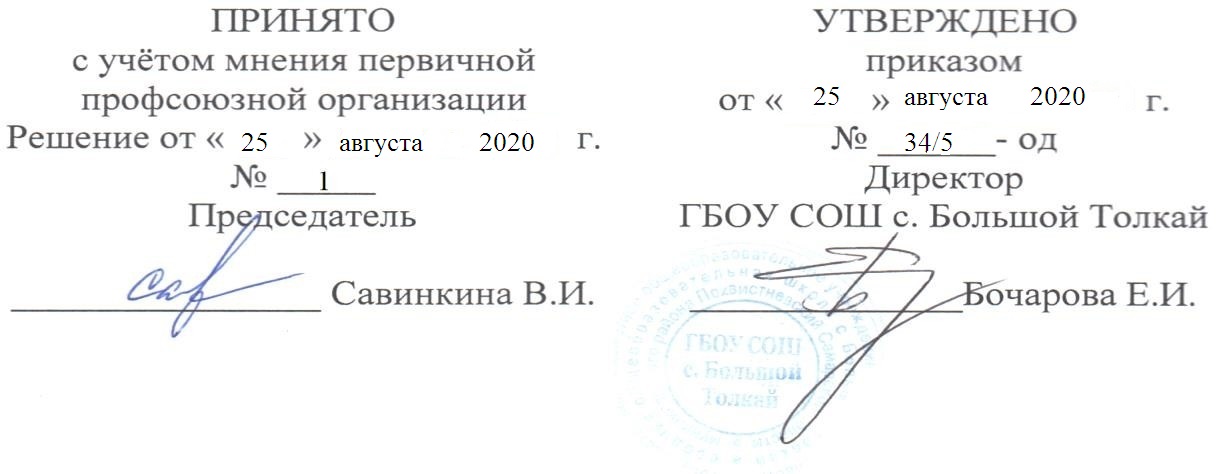 ПЛАН                                                                                                                                 мероприятий по улучшению условий и охраны труда на 2020 -2021 учебный год ГБОУ СОШ с. Большой Толкай№№МероприятияСроки выполненияСроки выполненияОтветственныеОтветственные1.      Работа с нормативными документами по охране труда1.      Работа с нормативными документами по охране труда1.      Работа с нормативными документами по охране труда1.      Работа с нормативными документами по охране труда1.      Работа с нормативными документами по охране труда1.      Работа с нормативными документами по охране труда1.      Работа с нормативными документами по охране труда1.1Распределение функциональных обязанностей по ОТ между членами администрацииРаспределение функциональных обязанностей по ОТ между членами администрацииРаспределение функциональных обязанностей по ОТ между членами администрацииавгустДиректорДиректор1.2Обсуждение и утверждение плана работы по ОТ и обеспечению безопасности жизнедеятельности на 2020 -21 учебный годОбсуждение и утверждение плана работы по ОТ и обеспечению безопасности жизнедеятельности на 2020 -21 учебный годОбсуждение и утверждение плана работы по ОТ и обеспечению безопасности жизнедеятельности на 2020 -21 учебный годавгустАдминистрацияПрофсоюз школыАдминистрацияПрофсоюз школы1.3Издание приказа о назначении ответственных лиц за организацию безопасной работыИздание приказа о назначении ответственных лиц за организацию безопасной работыИздание приказа о назначении ответственных лиц за организацию безопасной работыавгустАдминистрация, специалист по ОТПрофсоюз школыАдминистрация, специалист по ОТПрофсоюз школы1.4Издание приказа о назначении ответственных лиц за пожарную и электро безопасностьИздание приказа о назначении ответственных лиц за пожарную и электро безопасностьИздание приказа о назначении ответственных лиц за пожарную и электро безопасностьавгустАдминистрация, специалист по ОТПрофсоюз школыАдминистрация, специалист по ОТПрофсоюз школы1.5Издание приказа о режиме работы школыИздание приказа о режиме работы школыИздание приказа о режиме работы школыавгустАдминистрация, специалист по ОТАдминистрация, специалист по ОТ1.6Обновление планов эвакуации, документации, инструкций по ОТОбновление планов эвакуации, документации, инструкций по ОТОбновление планов эвакуации, документации, инструкций по ОТПо мере необходимостиСпециалист  по ОТСпециалист  по ОТ1.7Организация совещаний, собраний трудового коллектива по обсуждению вопросов охраны труда и соблюдения ТБОрганизация совещаний, собраний трудового коллектива по обсуждению вопросов охраны труда и соблюдения ТБОрганизация совещаний, собраний трудового коллектива по обсуждению вопросов охраны труда и соблюдения ТБПо плану школы в течение годаСпециалист  по ОТСпециалист  по ОТ1.8Выполнение мероприятий по устранению недостатков по предписаниям органов надзораВыполнение мероприятий по устранению недостатков по предписаниям органов надзораВыполнение мероприятий по устранению недостатков по предписаниям органов надзораПо мере необходимостиДиректор, заведующий хозяйством, специалист по ОТДиректор, заведующий хозяйством, специалист по ОТ2.      Стимулирование работы по совершенствованию условий охраны труда2.      Стимулирование работы по совершенствованию условий охраны труда2.      Стимулирование работы по совершенствованию условий охраны труда2.      Стимулирование работы по совершенствованию условий охраны труда2.      Стимулирование работы по совершенствованию условий охраны труда2.      Стимулирование работы по совершенствованию условий охраны труда2.      Стимулирование работы по совершенствованию условий охраны труда2.1Заключение соглашения по охране труда с профкомом школы и обеспечение его выполненияЗаключение соглашения по охране труда с профкомом школы и обеспечение его выполненияЗаключение соглашения по охране труда с профкомом школы и обеспечение его выполненияавгустДиректор председатель профсоюзаДиректор председатель профсоюза2.2Подведение итогов выполнения соглашения по охране трудаПодведение итогов выполнения соглашения по охране трудаПодведение итогов выполнения соглашения по охране труда1 раз в полугодиеДиректор председатель профсоюзаДиректор председатель профсоюза2.3Организация систематического административно-общественного контроля по охране трудаОрганизация систематического административно-общественного контроля по охране трудаОрганизация систематического административно-общественного контроля по охране трудаВ течение годаКомиссия по ОТКомиссия по ОТ2.4Обеспечение работников спецодеждой и другими средствами индивидуальной защиты в соответствии с действующими типовыми нормамиОбеспечение работников спецодеждой и другими средствами индивидуальной защиты в соответствии с действующими типовыми нормамиОбеспечение работников спецодеждой и другими средствами индивидуальной защиты в соответствии с действующими типовыми нормамиПо мере необходимостизаведующий хозяйствомзаведующий хозяйством2.5Составление графика отпусков педагогических и технических работников в соответствии с производственной необходимостью обеспечения безопасного режима работы школыСоставление графика отпусков педагогических и технических работников в соответствии с производственной необходимостью обеспечения безопасного режима работы школыСоставление графика отпусков педагогических и технических работников в соответствии с производственной необходимостью обеспечения безопасного режима работы школыДекабрьДиректор председатель профсоюза Директор председатель профсоюза 2.6Обеспечение и контроль за прохождением работниками ежегодных медицинских осмотровОбеспечение и контроль за прохождением работниками ежегодных медицинских осмотровОбеспечение и контроль за прохождением работниками ежегодных медицинских осмотровСентябрьАпрельСпециалист по ОТ Специалист по ОТ 3.      Безопасность режима обучения3.      Безопасность режима обучения3.      Безопасность режима обучения3.      Безопасность режима обучения3.      Безопасность режима обучения3.      Безопасность режима обучения3.      Безопасность режима обучения3.1Утверждение календарного учебного плана-графика работы школы на текущий год с учетом санитарно-гигиенических норм и требований к организации учебного процессаУтверждение календарного учебного плана-графика работы школы на текущий год с учетом санитарно-гигиенических норм и требований к организации учебного процессаУтверждение календарного учебного плана-графика работы школы на текущий год с учетом санитарно-гигиенических норм и требований к организации учебного процессаавгустДиректорДиректор3.2Составление расписания учебных занятий начальной, основной, средней школы с учетом санитарно-гигиенических норм и правилСоставление расписания учебных занятий начальной, основной, средней школы с учетом санитарно-гигиенических норм и правилСоставление расписания учебных занятий начальной, основной, средней школы с учетом санитарно-гигиенических норм и правилСентябрьЗам. директора по УВР руководители СПЗам. директора по УВР руководители СП3.3Составление расписания работы кружков, спортивных секций, специальных медицинских групп по здоровью в соответствии с санитарно-гигиеническими нормами и правиламиСоставление расписания работы кружков, спортивных секций, специальных медицинских групп по здоровью в соответствии с санитарно-гигиеническими нормами и правиламиСоставление расписания работы кружков, спортивных секций, специальных медицинских групп по здоровью в соответствии с санитарно-гигиеническими нормами и правиламиСентябрьЗам. директора по УВРЗам. директора по ВРРуководитель СПЗам. директора по УВРЗам. директора по ВРРуководитель СП3.4Совершенствование форм организации физического воспитания: уроки и дни здоровья и спорта, физкультминутки, спортивные соревнования, культурно-массовые мероприятии и т. д.Совершенствование форм организации физического воспитания: уроки и дни здоровья и спорта, физкультминутки, спортивные соревнования, культурно-массовые мероприятии и т. д.Совершенствование форм организации физического воспитания: уроки и дни здоровья и спорта, физкультминутки, спортивные соревнования, культурно-массовые мероприятии и т. д.В течение годаЗам. директора по ВРРуководитель СПЗам. директора по ВРРуководитель СП3.5Организация горячего питания обучающихсяОрганизация горячего питания обучающихсяОрганизация горячего питания обучающихсяСентябрьОтветственные за питание, руководители СПОтветственные за питание, руководители СП3.6Организация контроля за соблюдением санитарно-гигиенических норм и правил и качеством приготовления пищи в школьной столовойОрганизация контроля за соблюдением санитарно-гигиенических норм и правил и качеством приготовления пищи в школьной столовойОрганизация контроля за соблюдением санитарно-гигиенических норм и правил и качеством приготовления пищи в школьной столовойВ течение годаОтветственные за питание, руководитель СПОтветственные за питание, руководитель СП3.7Организация расследования и учет несчастных случаев с работниками иобучающимися с составлением актовОрганизация расследования и учет несчастных случаев с работниками иобучающимися с составлением актовОрганизация расследования и учет несчастных случаев с работниками иобучающимися с составлением актовВ течение годаПо необходимостиДиректор, ответственный затравматизмДиректор, ответственный затравматизм3.8Пропаганда вопросов ОТ:-наглядная агитация-пропаганда технических знаний в области ОТ;-демонстрация научно-популярных, учебных видеофильмов;-проведение лекций, докладов, бесед;-информация об издании новых книг, плакатов, нормативно-правовых актов;-использование периодической печати для расширения знаний по вопросам ОТ;-наличие уголков по ОТ в кабинетах повышенной опасности.-наличие инструкций по ОТ в кабинетах повышенной опасности.Пропаганда вопросов ОТ:-наглядная агитация-пропаганда технических знаний в области ОТ;-демонстрация научно-популярных, учебных видеофильмов;-проведение лекций, докладов, бесед;-информация об издании новых книг, плакатов, нормативно-правовых актов;-использование периодической печати для расширения знаний по вопросам ОТ;-наличие уголков по ОТ в кабинетах повышенной опасности.-наличие инструкций по ОТ в кабинетах повышенной опасности.Пропаганда вопросов ОТ:-наглядная агитация-пропаганда технических знаний в области ОТ;-демонстрация научно-популярных, учебных видеофильмов;-проведение лекций, докладов, бесед;-информация об издании новых книг, плакатов, нормативно-правовых актов;-использование периодической печати для расширения знаний по вопросам ОТ;-наличие уголков по ОТ в кабинетах повышенной опасности.-наличие инструкций по ОТ в кабинетах повышенной опасности.В течение годаОтветственный по ОТРуководитель СПОтветственный по ОТРуководитель СП4 Организация обучения и проведение инструктажей по ОТРабота с членами трудового коллектива4 Организация обучения и проведение инструктажей по ОТРабота с членами трудового коллектива4 Организация обучения и проведение инструктажей по ОТРабота с членами трудового коллектива4 Организация обучения и проведение инструктажей по ОТРабота с членами трудового коллектива4 Организация обучения и проведение инструктажей по ОТРабота с членами трудового коллектива4 Организация обучения и проведение инструктажей по ОТРабота с членами трудового коллектива4 Организация обучения и проведение инструктажей по ОТРабота с членами трудового коллектива4.1Проведение вводного инструктажа, по охране труда с вновь принятыми работниками с регистрацией в журнале установленной формыПроведение вводного инструктажа, по охране труда с вновь принятыми работниками с регистрацией в журнале установленной формыПроведение вводного инструктажа, по охране труда с вновь принятыми работниками с регистрацией в журнале установленной формыПо мере необходимостиДиректорДиректор4.2Проведение первичного инструктажа, повторного инструктажа на рабочем месте по охране труда с работниками с регистрацией в журнале установленной формыПроведение первичного инструктажа, повторного инструктажа на рабочем месте по охране труда с работниками с регистрацией в журнале установленной формыПроведение первичного инструктажа, повторного инструктажа на рабочем месте по охране труда с работниками с регистрацией в журнале установленной формыСентябрьянварьСпециалист по ОТЗаведующий хозяйствомРуководитель СПСпециалист по ОТЗаведующий хозяйствомРуководитель СП4.3Проведение инструктажа по пожарной и электробезопасности с работниками с регистрацией в журнале установленной формыПроведение инструктажа по пожарной и электробезопасности с работниками с регистрацией в журнале установленной формыПроведение инструктажа по пожарной и электробезопасности с работниками с регистрацией в журнале установленной формы1 раз в полугодиеСпециалист по ОТЗам. директора по АХЧРуководитель СПСпециалист по ОТЗам. директора по АХЧРуководитель СП4.4Проведение обучения работников по вопросам охраны труда с выдачей удостоверенияПроведение обучения работников по вопросам охраны труда с выдачей удостоверенияПроведение обучения работников по вопросам охраны труда с выдачей удостоверения1 раз в 3 годаДиректор,Специалист по ОТзаведующий хозяйствомруководитель СПДиректор,Специалист по ОТзаведующий хозяйствомруководитель СП4.5Проведение обучения работников, связанных с электроустановками по ПУЭУ до 1000 В, с выдачей удостоверений группы 1Проведение обучения работников, связанных с электроустановками по ПУЭУ до 1000 В, с выдачей удостоверений группы 1Проведение обучения работников, связанных с электроустановками по ПУЭУ до 1000 В, с выдачей удостоверений группы 11 раз в 3 годаДиректор,Специалист по ОТзаведующий хозяйствомруководитель СПДиректор,Специалист по ОТзаведующий хозяйствомруководитель СП4.6Практическая отработка действий в случае возникновения пожара,  ЧСПрактическая отработка действий в случае возникновения пожара,  ЧСПрактическая отработка действий в случае возникновения пожара,  ЧС4 раза в год по графикуАдминистрацияРуководитель СПАдминистрацияРуководитель СП4.      Работа с обучающимися4.      Работа с обучающимися4.      Работа с обучающимися4.      Работа с обучающимися4.      Работа с обучающимися4.      Работа с обучающимися4.      Работа с обучающимися5.1Проведение обучения обучающихся 1-11 классов по основам безопасности жизнедеятельности в соответствии с учебным планом школыПроведение обучения обучающихся 1-11 классов по основам безопасности жизнедеятельности в соответствии с учебным планом школыПроведение обучения обучающихся 1-11 классов по основам безопасности жизнедеятельности в соответствии с учебным планом школыВ течение годаВ течение годаПреподаватель ОБЖЗам. директора по УВРРуководитель СП5.2Проведение вводного инструктажа с обучающимися в начале учебного года с регистрацией в журнале установленной формыПроведение вводного инструктажа с обучающимися в начале учебного года с регистрацией в журнале установленной формыПроведение вводного инструктажа с обучающимися в начале учебного года с регистрацией в журнале установленной формыСентябрьСентябрьКлассные руководителиЗам. директора по ВРРуководитель СП5.3Проведение инструктажа с обучающимися по охране труда при организации общественно полезного производительного труда, проведении внеклассных и внешкольных мероприятийПроведение инструктажа с обучающимися по охране труда при организации общественно полезного производительного труда, проведении внеклассных и внешкольных мероприятийПроведение инструктажа с обучающимися по охране труда при организации общественно полезного производительного труда, проведении внеклассных и внешкольных мероприятийВ течение годаВ течение годаКлассные руководителиЗам. директора по ВРРуководитель СП5.4Проведение с обучающимися внеплановых инструктажей по вопросам состояния детского травматизмаПроведение с обучающимися внеплановых инструктажей по вопросам состояния детского травматизмаПроведение с обучающимися внеплановых инструктажей по вопросам состояния детского травматизмаВ течение года по мере необходимостиВ течение года по мере необходимостиКлассные руководителиЗам. директора по ВРРуководитель СП5.5Проведение вводного инструктажа и первичного, повторного инструктажа на рабочем месте по ОТ с обучающимися на уроках химии, физики, информатики, биологии, физической культуры, трудового обучения, ОБЖПроведение вводного инструктажа и первичного, повторного инструктажа на рабочем месте по ОТ с обучающимися на уроках химии, физики, информатики, биологии, физической культуры, трудового обучения, ОБЖПроведение вводного инструктажа и первичного, повторного инструктажа на рабочем месте по ОТ с обучающимися на уроках химии, физики, информатики, биологии, физической культуры, трудового обучения, ОБЖВ начале учебного года -вводный, 2 раза в год -инструктаж на рабочем местеВ начале учебного года -вводный, 2 раза в год -инструктаж на рабочем местеучителя-предметники5.6Организация контроля за ведением журналов по ТБОрганизация контроля за ведением журналов по ТБОрганизация контроля за ведением журналов по ТБ2 раза в год2 раза в годДиректорРуководитель СП6. Работа с родителями6. Работа с родителями6. Работа с родителями6. Работа с родителями6. Работа с родителями6. Работа с родителями6. Работа с родителями6.1Проведение профилактических бесед с родителями в рамках педагогического всеобуча по вопросам обеспечения безопасности жизнедеятельности:-предупреждение детского дорожно-транспортного травматизма-правила безопасного поведения в школе,-предупреждение детского травматизма; -соблюдение мер пожарной безопасности;-правила поведения при обнаружении взрывчатых веществ и подозрительных предметов, угрозе террористического акта;-правила безопасного поведения учащихся в дни школьных каникул;-правила личной безопасности;-правила поведения на воде в летний период;-правила поведения в экстремальных ситуациях;-профилактика вредных привычек, наркомании, табакокурения, алкоголизма;-профилактика безнадзорности, правонарушенийПроведение профилактических бесед с родителями в рамках педагогического всеобуча по вопросам обеспечения безопасности жизнедеятельности:-предупреждение детского дорожно-транспортного травматизма-правила безопасного поведения в школе,-предупреждение детского травматизма; -соблюдение мер пожарной безопасности;-правила поведения при обнаружении взрывчатых веществ и подозрительных предметов, угрозе террористического акта;-правила безопасного поведения учащихся в дни школьных каникул;-правила личной безопасности;-правила поведения на воде в летний период;-правила поведения в экстремальных ситуациях;-профилактика вредных привычек, наркомании, табакокурения, алкоголизма;-профилактика безнадзорности, правонарушенийПроведение профилактических бесед с родителями в рамках педагогического всеобуча по вопросам обеспечения безопасности жизнедеятельности:-предупреждение детского дорожно-транспортного травматизма-правила безопасного поведения в школе,-предупреждение детского травматизма; -соблюдение мер пожарной безопасности;-правила поведения при обнаружении взрывчатых веществ и подозрительных предметов, угрозе террористического акта;-правила безопасного поведения учащихся в дни школьных каникул;-правила личной безопасности;-правила поведения на воде в летний период;-правила поведения в экстремальных ситуациях;-профилактика вредных привычек, наркомании, табакокурения, алкоголизма;-профилактика безнадзорности, правонарушенийВ течение годаВ течение годаДиректор,зам. директора по ВР,руководитель СПклассные руководители